                                                                                                Obec Trnovec nad Váhom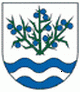 Materiál č.  6 na 13. zasadnutie Obecného zastupiteľstva v Trnovci nad Váhom dňa 04.04.2016K bodu programu 7  :„ Obchodná verejná súťaž č. 1/2016 o najvhodnejší návrh na uzavretie zmlúv na predaj nehnuteľného majetku obce Trnovec nad Váhom“1. Dôvodová správaDôvodová správa k materiálu č. 6 na 13. zasadnutie OZ v Trnovci nad Váhom Na základe predošlých rokovaní obecných zastupiteľstiev a komisií pri OZ Trnovec nad Váhom, v zmysle ust. § 9a ods. 1 zákona č. 138/1991 Zb. o majetku obcí v znení neskorších predpisov, bola prerokovaná možnosť predaja nehnuteľného majetku obce Trnovec nad Váhom formou obchodnej verejnej súťaže a to konkrétne nehnuteľnosti:byt č. 1, v bytovom dome so súp. č. 502, vchod č. 1 prízemie, v k. ú. Trnovec nad Váhom , evidovaný na LV č. 1801, postavený na pozemku registra C KN s parc. č. 461/34, zastavaná plocha a nádvorie o výmere 115 m2, v k. ú. Trnovec nad Váhom zapísaného na LV č. 1057,v celosti, vrátane spoluvlastníckeho podielu na spoločných častiach a spoločných zariadeniach domu v rozsahu 1/6-inypozemok registra C KN parc. č. 466/32, zastavaná plocha a nádvorie o výmere 23 m2, v celostipozemok registra C KN parc. č. 466/31, zastavaná plocha a nádvorie o výmere 1 m2, v celostiPredmet obchodnej verejnej súťaže č. 1/2016 sa nachádza v zastavanom území obce Trnovec nad Váhom, v k.ú. Trnovec nad Váhom, v zástavbe bytových domov. Jedná sa o bytový dom- s pivnicou a 2 nadzemnými podlažiami. Každá bytová jednotka tvorí samostatný celok. Celá budova je zložená zo šiestich bytov navzájom pospájaných murivom. Každá bytová jednotka má samostatný vstup. Bytový dom pozostáva z pivnice, I. nadzemného podlažia, II. nadzemného podlažia a loggie.Po schválení podmienok a spôsobu prevodu nehnuteľného majetku obec v zmysle zákona zverejní zámer predať svoj majetok a jeho spôsob na svojej úradnej tabuli, na internetovej stránke obce a v regionálnej tlači. 
Predaj predmetnej nehnuteľnosti spôsobom- obchodná verejná súťaž  je pre obec výhodnejší, nakoľko je otvorený pre širšiu verejnosť. Vychádzajúc zo záverov znaleckého posudku, ktorý bol vypracovaný v roku 2013 a podľa návrhu Komisie finančnej a podnikateľskej pri OZ ,minimálna kúpna cena bola stanovená vo výške 50 000 eur.
Postup obce pri obchodnej verejnej súťaži (podľa ust. § 281 až § 288 zákona č. 513/1991 Zb. Obchodného zákonníka) je nasledovný:
- obec schváli zámer predať majetok obce a spôsob jeho predaja 
- obec schváli podmienky obchodnej verejnej súťaže
- obec zverejní zámer predať majetok obce a spôsob predaja- na úradnej tabuli, internetovej 
    stránke obce a v regionálnej tlači 
- podmienky obchodnej verejnej súťaže musia byť zverejnené najmenej 15 dní pred
   uzávierkou na podávanie návrhov do obchodnej verejnej súťaže
- vyhodnotenie verejnej obchodnej súťaže
- uzavretie kúpnej zmluvy
- zverejnenie kúpnej zmluvy na webovej stránke obce alebo v Obchodnom vestníkuObecné zastupiteľstvo na posúdenie i vyhodnotenie predložených návrhov, na vyhodnotenie najvhodnejších ponúk a celej obchodnej verejnej súťaže č. 1/2016 vymenováva komisiu. Návrh na zloženie komisie:RNDr. Edita BelovičováRóbert LángIng. Jozef HanzlíkIng. Jaroslav HlavatýIng. Daša Pallerová Obchodná verejná súťaž č. 1/2016 bola prerokovaná príslušnými komisiami pri OZ Trnovec nad Váhom a odporučená na schválenie obecnému zastupiteľstvu. Po schválení súťaže obecným zastupiteľstvom bude OVS č. 1/2016 vyhlásená dňa 05.04.2016.Návrh zámeru predaja nehnuteľného majetku obce, návrh kúpnej zmluvy a podmienky obchodnej verejnej súťaže č. 1/2016 sú prílohami tohto materiálu.